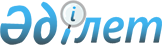 О городском бюджете на 2012 - 2014 годы
					
			Утративший силу
			
			
		
					Решение Таразского городского маслихата от 14 декабря 2011 года № 45-3. Зарегистрировано управлением юстиции города Тараз Жамбылской области от 23 декабря 2011 года № 6-1-138. Утратило силу в связи с истечением срока применения - (письмо Департамента юстиции Жамбылской области от 11 марта 2013 года № 2-2-17/388)      Сноска. Утратило силу в связи с истечением срока применения - (письмо Департамента юстиции Жамбылской области от 11.03.2013 № 2-2-17/388).

      Примечание РЦПИ:

      В тексте сохранена авторская орфография и пунктуация.

      В соответствии со статьей 9 Бюджетного кодекса Республики Казахстан от 4 декабря 2008 года и статьей 6 Закона Республики Казахстан от 23 января 2001 года «О местном государственном управлении и самоуправлении в Республике Казахстан» городской маслихат РЕШИЛ:



      1.Утвердить городской бюджет на 2012-2014 годы согласно приложениям 1, 2 и 3 соответственно, в том числе на 2012 год в следующих объемах:



      1) доходы - 21 339 917 тысяч тенге, в том числе по:

      налоговым поступлениям - 4 665 285 тысяч тенге;

      неналоговым поступлениям - 88 416 тысяч тенге;

      поступлениям от продажи основного капитала - 418 489 тысяч тенге;

      поступлениям трансфертов - 16 167 727 тысяч тенге;



      2) затраты -21 765 743 тысяч тенге;



      3) чистое бюджетное кредитование - 0 тенге:

      бюджетные кредиты – 0 тенге;

      погашение бюджетных кредитов - 0 тенге;



      4) сальдо по операциям с финансовыми активами - 0 тенге:

      приобретение финансовых активов - 0 тенге;

      поступления от продажи финансовых активов государства - 0 тенге;



      5) дефицит (профицит) бюджета - - 425 826 тысяч тенге;



      6) финансирование дефицита (использование профицита) бюджета - 

      425 826 тысяч тенге:

      поступление займов - 862 000 тысяч тенге;

      погашение займов - 652 000 тысяч тенге;

      используемые остатки бюджетных средств - 215 826 тенге.

      Сноска. Пункт 1 с изменениями, внесенными решением Таразского  городского маслихата от 02.03.2012 № 2-3; 12.04.2012 № 4-3 ; 27.07.2012 № 6-3; 03.10.2012 № 8-4; 30.11.2012 № 9-3 (вводится в действие с 01.01.2012).



      2. Установить на 2012 год распределение общей суммы поступлений индивидуального подоходного налога и социального налога в размере 30 процентов.



      3. Установить субвенцию на 2012 год в размере 8 637 752 тысяч тенге.



      4. Утвердить резерв акимата города на 2012 год в 20 000 тысяч тенге.



      5. Утвердить перечень бюджетных программ развития с разделением на бюджетные программы, направленные на реализацию бюджетных инвестиционных проектов городского бюджета на 2012 год согласно приложению 4.



      6. Утвердить перечень бюджетных программ, не подлежащих секвестру в процессе исполнения городского бюджета на 2012 год согласно приложению 5.



      7. Утвердить объем поступлений в бюджет города Тараза от продажи земельных участков сельскохозяйственного назначения согласно приложению 6.



      8. Настоящее решение вступает в силу с момента государственной регистрации в органах юстиции и вводится в действие с 1 января 2012 года.

      

      Председатель сессии                        Секретарь Таразского

      Таразского городского маслихата            городского маслихата

      Г. Нурымова                                У.Байшигашев

Приложение 1

к решению Таразского городского

маслихата № 45-3 от 14 декабря 2011 года  Бюджет города Тараза на 2012 год      Сноска. Приложение 1 в редакции решения Таразского городского маслихата от 30.11.2012 № 9-3 (вводится в действие с 01.01.2012).

Приложение 2

к решению Таразского городского

маслихата № 45-3 от 14 декабря 2011 года Бюджет города Тараза на 2013 год

Приложение 3

к решению Таразского городского маслихата

№ 45-3 от 14 декабря 2011 года   Бюджет города Тараза на 2014 год

Приложение 4

к решению Таразского городского 

маслихата № 45-3 от 14 декабря 2011 года. Перечень бюджетных программ развития с разделением на бюджетные программы, направленные на реализацию бюджетных инвестиционных проектов городского бюджета на 2012 год

Приложение 5

к решению Таразского городского

маслихата № 45-3 от 14 декабря 2011года  Перечень бюджетных программ, не подлежащих секвестру в процессе исполнения городского бюджета на 2012 год

Приложение 6

к решению Таразского городского

маслихата № 45-3 от 14 декабря 2011года  Объем поступлений в бюджет города Тараза от продажи земельных участков сельскохозяйственного назначения
					© 2012. РГП на ПХВ «Институт законодательства и правовой информации Республики Казахстан» Министерства юстиции Республики Казахстан
				КатегорияКатегорияКатегорияКатегорияСумма, тысяч тенгеКлассКлассКлассСумма, тысяч тенгеПодклассПодклассСумма, тысяч тенгеНаименованиеСумма, тысяч тенге111231. ДОХОДЫ21 339 9171НАЛОГОВЫЕ ПОСТУПЛЕНИЯ4 665 28501Подоходный налог1 674 1352Индивидуальный подоходный налог1 674 13503Социальный налог1 306 7071Социальный налог1 306 70704Hалоги на собственность1 140 2111Hалоги на имущество526 0693Земельный налог211 0814Hалог на транспортные средства403 0525Единый земельный налог905Внутренние налоги на товары, работы и услуги330 6452Акцизы44 7153Поступления за использование природных и других ресурсов101 0004Сборы за ведение предпринимательской и профессиональной деятельности160 9035Налог на игорный бизнес24 02708Обязательные платежи, взимаемые за совершение юридически значимых действий и (или) выдачу документов уполномоченными на то государственными органами или должностными лицами213 5871Государственная пошлина213 5872НЕНАЛОГОВЫЕ ПОСТУПЛЕНИЯ88 41601Доходы от государственной собственности30 4495Доходы от аренды имущества, находящегося в государственной собственности30 44902Поступления от реализации товаров (работ,услуг) государственными учреждениями, финансируемыми из государственного бюджета1951Поступления от реализации товаров (работ,услуг) государственными учреждениями, финансируемыми из государственного бюджета19504Штрафы, пеня, санкции, взыскания, налагаемые государственными учреждениями, финансируемыми из государственного бюджета, а также содержащимися и финансируемыми из бюджета (сметы расходов) Национального Банка Республики Казахстан43 6371Штрафы, пеня, санкции, взыскания, налагаемые государственными учреждениями, финансируемыми из государственного бюджета, а также содержащимися и финансируемыми из бюджета (сметы расходов) Национального Банка Республики Казахстан, за исключением поступлений от организаций нефтяного сектора43 63706Прочие неналоговые поступления14 1351Прочие неналоговые поступления14 1353ПОСТУПЛЕНИЯ ОТ ПРОДАЖИ ОСНОВНОГО КАПИТАЛА418 48901Продажа государственного имущества, закрепленного за государственными учреждениями186 6701Продажа государственного имущества, закрепленного за государственными учреждениями186 67003Продажа земли и нематериальных активов2318191Продажа земли1898192Продажа нематериальных активов420004ПОСТУПЛЕНИЯ ТРАНСФЕРТОВ16 167 72702Трансферты из вышестоящих органов государственного управления16 167 7272Трансферты из областного бюджета16 167 727Функциональная группаФункциональная группаФункциональная группаФункциональная группаСумма, тысяч тенгеАдминистратор бюджетных программАдминистратор бюджетных программАдминистратор бюджетных программСумма, тысяч тенгеПрограммаПрограммаСумма, тысяч тенгеНаименованиеСумма, тысяч тенге1232. ЗАТРАТЫ21 765 74301Государственные услуги общего характера301 986112Аппарат маслихата района (города областного значения)19 928001Услуги по обеспечению деятельности маслихата района (города областного значения)19 135003Капитальные расходы государственного органа793122Аппарат акима района (города областного значения)198 010001Услуги по обеспечению деятельности акима района (города областного значения)174 227003Капитальные расходы государственного органа23 783452Отдел финансов района (города областного значения)50 961001Услуги по реализации государственной политики в области исполнения бюджета района (города областного значения) и управления коммунальной собственностью района (города областного значения)42 374003Проведение оценки имущества в целях налогообложения7 001010Приватизация, управление коммунальным имуществом, постприватизационная деятельность и регулирование споров, связанных с этим188011Учет, хранение, оценка и реализация имущества, поступившего в коммунальную собственность65018Капитальные расходы государственного органа1 333453Отдел экономики и бюджетного планирования района (города областного значения)33 087001Услуги по реализации государственной политики в области формирования и развития экономической политики, системы государственного планирования и управления района (города областного значения)28 470004Капитальные расходы государственного органа4 61702Оборона3 000122Аппарат акима района (города областного значения)3 000005Мероприятия в рамках исполнения всеобщей воинской обязанности3 00003Общественный порядок, безопасность, правовая, судебная, уголовно-исполнительная деятельность142 002458Отдел жилищно-коммунального хозяйства, пассажирского транспорта и автомобильных дорог района (города областного значения)142 002021Обеспечение безопасности дорожного движения в населенных пунктах142 00204Образование12 233 356464Отдел образования района (города областного значения)2 182 699009Обеспечение дошкольного воспитания и обучения1 701 859021Увеличение размера доплаты за квалификационную категорию воспитателям детских садов, мини-центров, школ-интернатов: общего типа, специальных (коррекционных), специализированных для одаренных детей, организаций образования для детей-сирот и детей, оставшихся без попечения родителей, центров адаптации несовершеннолетних за счет трансфертов из республиканского бюджета19 764040Реализация государственного образовательного заказа в дошкольных организациях образования461 076464Отдел образования района (города областного значения)8 424 490003Общеобразовательное обучение7 898 345006Дополнительное образование для детей297 144063Повышение оплаты труда учителям, прошедшим повышение квалификации по учебным программам АОО «Назарбаев интеллектуальные школы» за счет трансфертов из республиканского бюджета2 864064Увеличение размера доплаты за квалификационную категорию учителям организаций начального, основного среднего, общего среднего образования: школы, школы-интернаты: (общего типа, специальных (коррекционных), специализированных для одаренных детей; организаций для детей-сирот и детей, оставшихся без попечения родителей) за счет трансфертов из республиканского бюджета226 137464Отдел образования района (города областного значения)846 072001Услуги по реализации государственной политики на местном уровне в области образования38 461005Приобретение и доставка учебников, учебно-методических комплексов для государственных учреждений образования района (города областного значения)156 146012Капитальные расходы государственного органа571015Ежемесячные выплаты денежных средств опекунам (попечителям) на содержание ребенка-сироты (детей-сирот), и ребенка (детей), оставшегося без попечения родителей за счет трансфертов из республиканского бюджета62 912020Обеспечение оборудованием, программным обеспечением детей-инвалидов, обучающихся на дому за счет трансфертов из республиканского бюджета46 827067Капитальные расходы подведомственных государственных учреждений и организаций541 155467Отдел строительства района (города областного значения)780 095037Строительство и реконструкция объектов образования780 09506Социальная помощь и социальное обеспечение1 051 584451Отдел занятости и социальных программ района (города областного значения)980 085002Программа занятости210 847005Государственная адресная социальная помощь34 847006Оказание жилищной помощи209 039007Социальная помощь отдельным категориям нуждающихся граждан по решениям местных представительных органов55 154010Материальное обеспечение детей-инвалидов, воспитывающихся и обучающихся на дому17 068013Социальная адаптация лиц, не имеющих определенного места жительства75 551014Оказание социальной помощи нуждающимся гражданам на дому74 875016Государственные пособия на детей до 18 лет189 586017Обеспечение нуждающихся инвалидов обязательными гигиеническими средствами и предоставление услуг специалистами жестового языка, индивидуальными помощниками в соответствии с индивидуальной программой реабилитации инвалида74 539023Обеспечение деятельности центров занятости населения38 579451Отдел занятости и социальных программ района (города областного значения)71 499001Услуги по реализации государственной политики на местном уровне в области обеспечения занятости и реализации социальных программ для населения66 120011Оплата услуг по зачислению, выплате и доставке пособий и других социальных выплат839021Капитальные расходы государственного органа3 899067Капитальные расходы подведомственных государственных учреждений и организаций64107Жилищно-коммунальное хозяйство5 329 036458Отдел жилищно-коммунального хозяйства, пассажирского транспорта и автомобильных дорог района (города областного значения)70 528002Изъятие, в том числе путем выкупа земельных участков для государственных надобностей и связанное с этим отчуждение недвижимого имущества13 408003Организация сохранения государственного жилищного фонда56 554031Изготовление технических паспортов на объекты кондоминиумов566467Отдел строительства района (города областного значения)3 712 137003Проектирование, строительство и (или) приобретение жилья государственного коммунального жилищного фонда1 284 756004Проектирование, развитие, обустройство и (или) приобретение инженерно-коммуникационной инфраструктуры1 915 381019Строительство жилья512 000479Отдел жилищной инспекции района (города областного значения)10 872001Услуги по реализации государственной политики на местном уровне в области жилищного фонда10 122005Капитальные расходы государственного органа750458Отдел жилищно-коммунального хозяйства, пассажирского транспорта и автомобильных дорог района (города областного значения)284 764012Функционирование системы водоснабжения и водоотведения133 336028Развитие коммунального хозяйства151 428467Отдел строительства района (города областного значения)522 807005Развитие коммунального хозяйства247 850006Развитие системы водоснабжения и водоотведения274 957458Отдел жилищно-коммунального хозяйства, пассажирского транспорта и автомобильных дорог района (города областного значения)565 650015Освещение улиц в населенных пунктах182 893016Обеспечение санитарии населенных пунктов151 074017Содержание мест захоронений и захоронение безродных2 600018Благоустройство и озеленение населенных пунктов229 083467Отдел строительства района (города областного значения)162 278007Развитие благоустройства городов и населенных пунктов162 27808Культура, спорт, туризм и информационное пространство288 615455Отдел культуры и развития языков района (города областного значения)79 230003Поддержка культурно-досуговой работы79 230465Отдел физической культуры и спорта района (города областного значения)12 064006Проведение спортивных соревнований на районном (города областного значения) уровне7 064007Подготовка и участие членов сборных команд района (города областного значения) по различным видам спорта на областных спортивных соревнованиях5 000455Отдел культуры и развития языков района (города областного значения)67 481006Функционирование районных (городских) библиотек67 481456Отдел внутренней политики района (города областного значения)29 388002Услуги по проведению государственной информационной политики через газеты и журналы24 000005Услуги по проведению государственной информационной политики через телерадиовещание5 388455Отдел культуры и развития языков района (города областного значения)19 626001Услуги по реализации государственной политики на местном уровне в области развития языков и культуры15 989010Капитальные расходы государственного органа351032Капитальные расходы подведомственных государственных учреждений и организаций3 286456Отдел внутренней политики района (города областного значения)76 000001Услуги по реализации государственной политики на местном уровне в области информации, укрепления государственности и формирования социального оптимизма граждан65 518003Реализация мероприятий в сфере молодежной политики9 922006Капитальные расходы государственного органа560465Отдел физической культуры и спорта района (города областного значения)4 826001Услуги по реализации государственной политики на местном уровне в сфере физической культуры и спорта4 406004Капитальные расходы государственного органа42010Сельское, водное, лесное, рыбное хозяйство, особо охраняемые природные территории, охрана окружающей среды и животного мира, земельные отношения116 804473Отдел ветеринарии района (города областного значения)37 149001Услуги по реализации государственной политики на местном уровне в сфере ветеринарии31 825003Капитальные расходы государственного органа182005Обеспечение функционирования скотомогильников (биотермических ям)4 182006Организация санитарного убоя больных животных960463Отдел земельных отношений района (города областного значения)72 259001Услуги по реализации государственной политики в области регулирования земельных отношений на территории района (города областного значения)47 695004Организация работ по зонированию земель14 065006Землеустройство, проводимое при установлении границ городов районного значения, районов в городе, поселков аулов (сел), аульных (сельских) округов10 000007Капитальные расходы государственного органа499473Отдел ветеринарии района (города областного значения)7 396011Проведение противоэпизоотических мероприятий7 39611Промышленность, архитектурная, градостроительная и строительная деятельность81 756467Отдел строительства района (города областного значения)57 304001Услуги по реализации государственной политики на местном уровне в области строительства56 032017Капитальные расходы государственного органа1 272468Отдел архитектуры и градостроительства района (города областного значения)24 452001Услуги по реализации государственной политики в области архитектуры и градостроительства на местном уровне23 897004Капитальные расходы государственного органа55512Транспорт и коммуникации1 718 779458Отдел жилищно-коммунального хозяйства, пассажирского транспорта и автомобильных дорог района (города областного значения)1 718 779023Обеспечение функционирования автомобильных дорог1 718 77913Прочие448 816452Отдел финансов района (города областного значения)14 854012Резерв местного исполнительного органа района (города областного значения)14 854454Отдел предпринимательства и сельского хозяйства района (города областного значения)18 657001Услуги по реализации государственной политики на местном уровне в области развития предпринимательства, промышленности и сельского хозяйства18 368007Капитальные расходы государственного органа289458Отдел жилищно-коммунального хозяйства, пассажирского транспорта и автомобильных дорог района (города областного значения)415 305001Услуги по реализации государственной политики на местном уровне в области жилищно-коммунального хозяйства, пассажирского транспорта и автомобильных дорог62 115013Капитальные расходы государственного органа3 190039Бюджетные кредиты на проведение ремонта общего имущества объектов кондоминиум350 00014Обслуживание долга222452Отдел финансов района (города областного значения)222013Обслуживание долга местных исполнительных органов по выплате вознаграждений и иных платежей по займам из областного бюджета22215Трансферты49 787452Отдел финансов района (города областного значения)49 787006Возврат неиспользованных (недоиспользованных) целевых трансфертов49 7873.Чистое бюджетное кредитование:0Бюджетные кредиты0Погашение бюджетных кредитов04.Сальдо по операциям с финансовыми активами:0Приобретение финансовых активов0Поступления от продажи финансовых активов государства05.Дефицит (профицит) бюджета-425 8266.Финансирование дефицита (использование профицита) бюджета425 826КатегорияКатегорияКатегорияКатегорияСумма, тысяч тенгеКлассКлассКлассСумма, тысяч тенгеПодклассПодклассСумма, тысяч тенгеНаименованиеСумма, тысяч тенге111237Поступления займов862 0001Внутренние государственные займы862 0002Договоры займа862 0008Используемые остатки бюджетных средств215 826Функциональная группаФункциональная группаФункциональная группаФункциональная группаСумма, тысяч тенгеАдминистратор бюджетных программАдминистратор бюджетных программАдминистратор бюджетных программСумма, тысяч тенгеПрограммаПрограммаСумма, тысяч тенгеНаименованиеСумма, тысяч тенге12316Погашение займов652 000452Отдел финансов района (города областного значения)652 000008Погашение долга местного исполнительного органа перед вышестоящим бюджетом652 000КатегорияКатегорияКатегорияКатегорияСумма, тысяч тенгеКлассКлассКлассСумма, тысяч тенгеПодклассПодклассСумма, тысяч тенгеНаименованиеСумма, тысяч тенге111231. ДОХОДЫ172536231НАЛОГОВЫЕ ПОСТУПЛЕНИЯ462581301Подоходный налог16013992Индивидуальный подоходный налог160139903Социальный налог12616171Социальный налог126161704Hалоги на собственность11702471Hалоги на имущество5222003Земельный налог2576704Hалог на транспортные средства39037705Внутренние налоги на товары, работы и услуги2942702Акцизы536223Поступления за использование природных и других ресурсов610004Сборы за ведение предпринимательской и профессиональной деятельности1585485Налог на игорный бизнес2110008Обязательные платежи, взимаемые за совершение юридически значимых действий и (или) выдачу документов уполномоченными на то государственными органами или должностными лицами2982801Государственная пошлина2982802НЕНАЛОГОВЫЕ ПОСТУПЛЕНИЯ8134001Доходы от государственной собственности270001Поступления части чистого дохода государственных предприятий75005Доходы от аренды имущества, находящегося в государственной собственности1950002Поступления от реализации товаров (работ,услуг) государственными учреждениями, финансируемыми из государственного бюджета4501Поступления от реализации товаров (работ,услуг) государственными учреждениями, финансируемыми из государственного бюджета45004Штрафы, пеня, санкции, взыскания, налагаемые государственными учреждениями, финансируемыми из государственного бюджета, а также содержащимися и финансируемыми из бюджета (сметы расходов) Национального Банка Республики Казахстан352901Штрафы, пеня, санкции, взыскания, налагаемые государственными учреждениями, финансируемыми из государственного бюджета, а также содержащимися и финансируемыми из бюджета (сметы расходов) Национального Банка Республики Казахстан, за исключением поступлений от организаций нефтяного сектора3529006Прочие неналоговые поступления186001Прочие неналоговые поступления186003ПОСТУПЛЕНИЯ ОТ ПРОДАЖИ ОСНОВНОГО КАПИТАЛА16430001Продажа государственного имущества, закрепленного за государственными учреждениями73001Продажа государственного имущества, закрепленного за государственными учреждениями730003Продажа земли и нематериальных активов1570001Продажа земли1150002Продажа нематериальных активов420004ПОСТУПЛЕНИЯ ТРАНСФЕРТОВ1238217002Трансферты из вышестоящих органов государственного управления123821702Трансферты из областного бюджета12382170Функциональная группаФункциональная группаФункциональная группаФункциональная группаСумма, тысяч тенгеАдминистратор бюджетных программАдминистратор бюджетных программАдминистратор бюджетных программСумма, тысяч тенгеПрограммаПрограммаСумма, тысяч тенгеНаименованиеСумма, тысяч тенге1232. ЗАТРАТЫ1712902301Государственные услуги общего характера218747112Аппарат маслихата района (города областного значения)16908001Услуги по обеспечению деятельности маслихата района (города областного значения)16708003Капитальные расходы государственного органа200122Аппарат акима района (города областного значения)148909001Услуги по обеспечению деятельности акима района (города областного значения)148200003Капитальные расходы государственного органа709452Отдел финансов района (города областного значения)26287001Услуги по реализации государственной политики в области исполнения бюджета района (города областного значения) и управления коммунальной собственностью района (города областного значения)26227018Капитальные расходы государственного органа60453Отдел экономики и бюджетного планирования района (города областного значения)26643001Услуги по реализации государственной политики в области формирования и развития экономической политики, системы государственного планирования и управления района (города областного значения)25743004Капитальные расходы государственного органа90002Оборона3150122Аппарат акима района (города областного значения)3150005Мероприятия в рамках исполнения всеобщей воинской обязанности315003Общественный порядок, безопасность, правовая, судебная, уголовно-исполнительная деятельность125000458Отдел жилищно-коммунального хозяйства, пассажирского транспорта и автомобильных дорог района (города областного значения)125000021Обеспечение безопасности дорожного движения в населенных пунктах12500004Образование11587758471Отдел образования, физической культуры и спорта района (города областного значения)2001170003Обеспечение дошкольного воспитания и обучения1981628025Увеличение размера доплаты за квалификационную категорию воспитателям дошкольных организаций образования за счет трансфертов из республиканского бюджета19542471Отдел образования, физической культуры и спорта района (города областного значения)9252458004Общеобразовательное обучение8668952005Дополнительное образование для детей и юношества300462063Повышение оплаты труда учителям, прошедшим повышение квалификации по учебным программам АОО «Назарбаев интеллектуальные школы» за счет трансфертов из республиканского бюджета66978064Увеличение размера доплаты за квалификационную категорию учителям школ за счет трансфертов из республиканского бюджета216066471Отдел образования, физической культуры и спорта района (города областного значения)334130009Приобретение и доставка учебников, учебно-методических комплексов для государственных учреждений образования района (города областного значения)168385020Ежемесячные выплаты денежных средств опекунам (попечителям) на содержание ребенка-сироты (детей-сирот), и ребенка (детей), оставшегося без попечения родителей за счет трансфертов из республиканского бюджета96337023Обеспечение оборудованием, программным обеспечением детей-инвалидов, обучающихся на дому за счет трансфертов из республиканского бюджета6940806Социальная помощь и социальное обеспечение1074315451Отдел занятости и социальных программ района (города областного значения)1005054002Программа занятости144128005Государственная адресная социальная помощь55000006Оказание жилищной помощи247331007Социальная помощь отдельным категориям нуждающихся граждан по решениям местных представительных органов42842010Материальное обеспечение детей-инвалидов, воспитывающихся и обучающихся на дому14000013Социальная адаптация лиц, не имеющих определенного места жительства82762014Оказание социальной помощи нуждающимся гражданам на дому74410016Государственные пособия на детей до 18 лет234272017Обеспечение нуждающихся инвалидов обязательными гигиеническими средствами и предоставление услуг специалистами жестового языка, индивидуальными помощниками в соответствии с индивидуальной программой реабилитации инвалида70432023Обеспечение деятельности центров занятости населения39877451Отдел занятости и социальных программ района (города областного значения)69261001Услуги по реализации государственной политики на местном уровне в области обеспечения занятости и реализации социальных программ для населения67611011Оплата услуг по зачислению, выплате и доставке пособий и других социальных выплат1650021Капитальные расходы государственного органа007Жилищно-коммунальное хозяйство3528392458Отдел жилищно-коммунального хозяйства, пассажирского транспорта и автомобильных дорог района (города областного значения)297068002Изъятие, в том числе путем выкупа земельных участков для государственных надобностей и связанное с этим отчуждение недвижимого имущества250000003Организация сохранения государственного жилищного фонда47068467Отдел строительства района (города областного значения)2552400003Проектирование, строительство и (или) приобретение жилья государственного коммунального жилищного фонда651111004Проектирование, развитие, обустройство и (или) приобретение инженерно-коммуникационной инфраструктуры1388889019Строительство жилья512400479Отдел жилищной инспекции района (города областного значения)6889001Услуги по реализации государственной политики на местном уровне в области жилищного фонда6889458Отдел жилищно-коммунального хозяйства, пассажирского транспорта и автомобильных дорог района (города областного значения)14000012Функционирование системы водоснабжения и водоотведения14000467Отдел строительства района (города областного значения)79755006Развитие системы водоснабжения и водоотведения79755458Отдел жилищно-коммунального хозяйства, пассажирского транспорта и автомобильных дорог района (города областного значения)578280015Освещение улиц в населенных пунктах183690016Обеспечение санитарии населенных пунктов110516017Содержание мест захоронений и захоронение безродных2850018Благоустройство и озеленение населенных пунктов28122408Культура, спорт, туризм и информационное пространство259301455Отдел культуры и развития языков района (города областного значения)80979003Поддержка культурно-досуговой работы80979471Отдел образования, физической культуры и спорта района (города областного значения)10962014Проведение спортивных соревнований на районном (города областного значения) уровне10411015Подготовка и участие членов сборных команд района (города областного значения) по различным видам спорта на областных спортивных соревнованиях551455Отдел культуры и развития языков района (города областного значения)76488006Функционирование районных (городских) библиотек76488456Отдел внутренней политики района (города областного значения)14175002Услуги по проведению государственной информационной политики через газеты и журналы8400005Услуги по проведению государственной информационной политики через телерадиовещание5775455Отдел культуры и развития языков района (города областного значения)14368001Услуги по реализации государственной политики на местном уровне в области развития языков и культуры14368456Отдел внутренней политики района (города областного значения)62329001Услуги по реализации государственной политики на местном уровне в области информации, укрепления государственности и формирования социального оптимизма граждан50666003Реализация мероприятий в сфере молодежной политики11600006Капитальные расходы государственного органа6310Сельское, водное, лесное, рыбное хозяйство, особо охраняемые природные территории, охрана окружающей среды и животного мира, земельные отношения80846473Отдел ветеринарии района (города областного значения)29419001Услуги по реализации государственной политики на местном уровне в сфере ветеринарии24540005Обеспечение функционирования скотомогильников (биотермических ям)4522006Организация санитарного убоя больных животных357463Отдел земельных отношений района (города областного значения)43450001Услуги по реализации государственной политики в области регулирования земельных отношений на территории района (города областного значения)30266006Землеустройство, проводимое при установлении границ городов районного значения, районов в городе, поселков аулов (сел), аульных (сельских) округов13184473Отдел ветеринарии района (города областного значения)7977011Проведение противоэпизоотических мероприятий797711Промышленность, архитектурная, градостроительная и строительная деятельность48067467Отдел строительства района (города областного значения)23744001Услуги по реализации государственной политики на местном уровне в области строительства23744468Отдел архитектуры и градостроительства района (города областного значения)24323001Услуги по реализации государственной политики в области архитектуры и градостроительства на местном уровне2432312Транспорт и коммуникации57780458Отдел жилищно-коммунального хозяйства, пассажирского транспорта и автомобильных дорог района (города областного значения)57780023Обеспечение функционирования автомобильных дорог5778013Прочие145667452Отдел финансов района (города областного значения)22000012Резерв местного исполнительного органа района (города областного значения)22000453Отдел экономики и бюджетного планирования района (города областного значения)30000003Разработка технико-экономического обоснования местных бюджетных инвестиционных проектов и концессионных проектов и проведение его экспертизы30000454Отдел предпринимательства и сельского хозяйства района (города областного значения)18625001Услуги по реализации государственной политики на местном уровне в области развития предпринимательства, промышленности и сельского хозяйства18425007Капитальные расходы государственного органа200458Отдел жилищно-коммунального хозяйства, пассажирского транспорта и автомобильных дорог района (города областного значения)39671001Услуги по реализации государственной политики на местном уровне в области жилищно-коммунального хозяйства, пассажирского транспорта и автомобильных дорог39671471Отдел образования, физической культуры и спорта района (города областного значения)35371001Услуги по обеспечению деятельности отдела образования, физической культуры и спорта353713.Чистое бюджетное кредитование:0Бюджетные кредиты0Погашение бюджетных кредитов04.Сальдо по операциям с финансовыми активами:0Приобретение финансовых активов0Поступления от продажи финансовых активов государства05.Дефицит (профицит) бюджета1246006.Финансирование дефицита (использование профицита) бюджета:-124600КатегорияКатегорияКатегорияКатегорияСумма, тысяч тенгеКлассКлассКлассСумма, тысяч тенгеПодклассПодклассСумма, тысяч тенгеНаименованиеСумма, тысяч тенге111237Поступления займов5124001Внутренние государственные займы5124002Договоры займа5124008Используемые остатки бюджетных средствФункциональная группаФункциональная группаФункциональная группаФункциональная группаСумма, тысяч тенгеАдминистратор бюджетных программАдминистратор бюджетных программАдминистратор бюджетных программСумма, тысяч тенгеПрограммаПрограммаСумма, тысяч тенгеНаименованиеСумма, тысяч тенге12316Погашение займов637000452Отдел финансов района (города областного значения)637000008Погашение долга местного исполнительного органа перед вышестоящим бюджетом637000КатегорияКатегорияКатегорияКатегорияСумма, тысяч тенгеКлассКлассКлассСумма, тысяч тенгеПодклассПодклассСумма, тысяч тенгеНаименованиеСумма, тысяч тенге111231. ДОХОДЫ201322181НАЛОГОВЫЕ ПОСТУПЛЕНИЯ484332001Подоходный налог16981782Индивидуальный подоходный налог169817803Социальный налог13373141Социальный налог133731404Hалоги на собственность12010901Hалоги на имущество5373003Земельный налог2617004Hалог на транспортные средства40209005Внутренние налоги на товары, работы и услуги2996202Акцизы551203Поступления за использование природных и других ресурсов590004Сборы за ведение предпринимательской и профессиональной деятельности1638005Налог на игорный бизнес2170008Обязательные платежи, взимаемые за совершение юридически значимых действий и (или) выдачу документов уполномоченными на то государственными органами или должностными лицами3071181Государственная пошлина3071182НЕНАЛОГОВЫЕ ПОСТУПЛЕНИЯ8215001Доходы от государственной собственности276001Поступления части чистого дохода государственных предприятий77005Доходы от аренды имущества, находящегося в государственной собственности1990002Поступления от реализации товаров (работ, услуг) государственными учреждениями, финансируемыми из государственного бюджета4501Поступления от реализации товаров (работ, услуг) государственными учреждениями, финансируемыми из государственного бюджета45004Штрафы, пеня, санкции, взыскания, налагаемые государственными учреждениями, финансируемыми из государственного бюджета, а также содержащимися и финансируемыми из бюджета (сметы расходов) Национального Банка Республики Казахстан353001Штрафы, пеня, санкции, взыскания, налагаемые государственными учреждениями, финансируемыми из государственного бюджета, а также содержащимися и финансируемыми из бюджета (сметы расходов) Национального Банка Республики Казахстан, за исключением поступлений от организаций нефтяного сектора3530006Прочие неналоговые поступления188001Прочие неналоговые поступления188003ПОСТУПЛЕНИЯ ОТ ПРОДАЖИ ОСНОВНОГО КАПИТАЛА17160001Продажа государственного имущества, закрепленного за государственными учреждениями76001Продажа государственного имущества, закрепленного за государственными учреждениями760003Продажа земли и нематериальных активов1640001Продажа земли1200002Продажа нематериальных активов440004ПОСТУПЛЕНИЯ ТРАНСФЕРТОВ1503514802Трансферты из вышестоящих органов государственного управления150351482Трансферты из областного бюджета15035148Функциональная группаФункциональная группаФункциональная группаФункциональная группаСумма, тысяч тенгеАдминистратор бюджетных программАдминистратор бюджетных программАдминистратор бюджетных программСумма, тысяч тенгеПрограммаПрограммаСумма, тысяч тенгеНаименованиеСумма, тысяч тенге1232. ЗАТРАТЫ2013221801Государственные услуги общего характера225428112Аппарат маслихата района (города областного значения)17450001Услуги по обеспечению деятельности маслихата района (города областного значения)17230003Капитальные расходы государственного органа220122Аппарат акима района (города областного значения)153213001Услуги по обеспечению деятельности акима района (города областного значения)152469003Капитальные расходы государственного органа744452Отдел финансов района (города областного значения)26897001Услуги по реализации государственной политики в области исполнения бюджета района (города областного значения) и управления коммунальной собственностью района (города областного значения)26837018Капитальные расходы государственного органа60453Отдел экономики и бюджетного планирования района (города областного значения)27868001Услуги по реализации государственной политики в области формирования и развития экономической политики, системы государственного планирования и управления района (города областного значения)26768004Капитальные расходы государственного органа110002Оборона3308122Аппарат акима района (города областного значения)3308005Мероприятия в рамках исполнения всеобщей воинской обязанности330803Общественный порядок, безопасность, правовая, судебная, уголовно-исполнительная деятельность135000458Отдел жилищно-коммунального хозяйства, пассажирского транспорта и автомобильных дорог района (города областного значения)135000021Обеспечение безопасности дорожного движения в населенных пунктах13500004Образование15325959471Отдел образования, физической культуры и спорта района (города областного значения)2946701003Обеспечение дошкольного воспитания и обучения2927159025Увеличение размера доплаты за квалификационную категорию воспитателям дошкольных организаций образования за счет трансфертов из республиканского бюджета19542471Отдел образования, физической культуры и спорта района (города областного значения)11019408004Общеобразовательное обучение10292475005Дополнительное образование для детей и юношества318178063Повышение оплаты труда учителям, прошедшим повышение квалификации по учебным программам АОО «Назарбаев интеллектуальные школы» за счет трансфертов из республиканского бюджета192689064Увеличение размера доплаты за квалификационную категорию учителям школ за счет трансфертов из республиканского бюджета216066467Отдел строительства района (города областного значения)1111111037Строительство и реконструкция объектов образования1111111471Отдел образования, физической культуры и спорта района (города областного значения)248739009Приобретение и доставка учебников, учебно-методических комплексов для государственных учреждений образования района (города областного значения)179330023Обеспечение оборудованием, программным обеспечением детей-инвалидов, обучающихся на дому за счет трансфертов из республиканского бюджета6940906Социальная помощь и социальное обеспечение1122727451Отдел занятости и социальных программ района (города областного значения)1048729002Программа занятости146214005Государственная адресная социальная помощь55000006Оказание жилищной помощи260673007Социальная помощь отдельным категориям нуждающихся граждан по решениям местных представительных органов45841010Материальное обеспечение детей-инвалидов, воспитывающихся и обучающихся на дому14000013Социальная адаптация лиц, не имеющих определенного места жительства84872014Оказание социальной помощи нуждающимся гражданам на дому74834016Государственные пособия на детей до 18 лет250671017Обеспечение нуждающихся инвалидов обязательными гигиеническими средствами и предоставление услуг специалистами жестового языка, индивидуальными помощниками в соответствии с индивидуальной программой реабилитации инвалида75363023Обеспечение деятельности центров занятости населения41261451Отдел занятости и социальных программ района (города областного значения)73998001Услуги по реализации государственной политики на местном уровне в области обеспечения занятости и реализации социальных программ для населения71998011Оплата услуг по зачислению, выплате и доставке пособий и других социальных выплат200007Жилищно-коммунальное хозяйство2702747458Отдел жилищно-коммунального хозяйства, пассажирского транспорта и автомобильных дорог района (города областного значения)49421003Организация сохранения государственного жилищного фонда49421467Отдел строительства района (города областного значения)1973333003Проектирование, строительство и (или) приобретение жилья государственного коммунального жилищного фонда651111004Проектирование, развитие, обустройство и (или) приобретение инженерно-коммуникационной инфраструктуры1322222479Отдел жилищной инспекции района (города областного значения)7233001Услуги по реализации государственной политики на местном уровне в области жилищного фонда7233458Отдел жилищно-коммунального хозяйства, пассажирского транспорта и автомобильных дорог района (города областного значения)45000012Функционирование системы водоснабжения и водоотведения45000458Отдел жилищно-коммунального хозяйства, пассажирского транспорта и автомобильных дорог района (города областного значения)627760015Освещение улиц в населенных пунктах205000016Обеспечение санитарии населенных пунктов119000017Содержание мест захоронений и захоронение безродных2850018Благоустройство и озеленение населенных пунктов30091008Культура, спорт, туризм и информационное пространство274184455Отдел культуры и развития языков района (города областного значения)86648003Поддержка культурно-досуговой работы86648471Отдел образования, физической культуры и спорта района (города областного значения)11674014Проведение спортивных соревнований на районном (города областного значения) уровне11087015Подготовка и участие членов сборных команд района (города областного значения) по различным видам спорта на областных спортивных соревнованиях587455Отдел культуры и развития языков района (города областного значения)81842006Функционирование районных (городских) библиотек81842456Отдел внутренней политики района (города областного значения)15000002Услуги по проведению государственной информационной политики через газеты и журналы9000005Услуги по проведению государственной информационной политики через телерадиовещание6000455Отдел культуры и развития языков района (города областного значения)15035001Услуги по реализации государственной политики на местном уровне в области развития языков и культуры15035456Отдел внутренней политики района (города областного значения)63985001Услуги по реализации государственной политики на местном уровне в области информации, укрепления государственности и формирования социального оптимизма граждан51734003Реализация мероприятий в сфере молодежной политики12185006Капитальные расходы государственного органа6610Сельское, водное, лесное, рыбное хозяйство, особо охраняемые природные территории, охрана окружающей среды и животного мира, земельные отношения70214473Отдел ветеринарии района (города областного значения)30692001Услуги по реализации государственной политики на местном уровне в сфере ветеринарии25569005Обеспечение функционирования скотомогильников (биотермических ям)4748006Организация санитарного убоя больных животных375463Отдел земельных отношений района (города областного значения)31146001Услуги по реализации государственной политики в области регулирования земельных отношений на территории района (города областного значения)31146473Отдел ветеринарии района (города областного значения)8376011Проведение противоэпизоотических мероприятий837611Промышленность, архитектурная, градостроительная и строительная деятельность50048467Отдел строительства района (города областного значения)24843001Услуги по реализации государственной политики на местном уровне в области строительства24843468Отдел архитектуры и градостроительства района (города областного значения)25205001Услуги по реализации государственной политики в области архитектуры и градостроительства на местном уровне2520512Транспорт и коммуникации61825458Отдел жилищно-коммунального хозяйства, пассажирского транспорта и автомобильных дорог района (города областного значения)61825023Обеспечение функционирования автомобильных дорог6182513Прочие160778452Отдел финансов района (города областного значения)24000012Резерв местного исполнительного органа района (города областного значения)24000453Отдел экономики и бюджетного планирования района (города областного значения)40000003Разработка технико-экономического обоснования местных бюджетных инвестиционных проектов и концессионных проектов и проведение его экспертизы40000454Отдел предпринимательства и сельского хозяйства района (города областного значения)19455001Услуги по реализации государственной политики на местном уровне в области развития предпринимательства, промышленности и сельского хозяйства19155007Капитальные расходы государственного органа300458Отдел жилищно-коммунального хозяйства, пассажирского транспорта и автомобильных дорог района (города областного значения)40883001Услуги по реализации государственной политики на местном уровне в области жилищно-коммунального хозяйства, пассажирского транспорта и автомобильных дорог40883471Отдел образования, физической культуры и спорта района (города областного значения)36440001Услуги по обеспечению деятельности отдела образования, физической культуры и спорта364403.Чистое бюджетное кредитование:0Бюджетные кредиты0Погашение бюджетных кредитов04.Сальдо по операциям с финансовыми активами0Приобретение финансовых активов0Поступления от продажи финансовых активов государства05.Дефицит (профицит) бюджета06.Финансирование дефицита (использование профицита) бюджета:0КатегорияКатегорияКатегорияКатегорияСумма, тысяч тенгеКлассКлассКлассСумма, тысяч тенгеПодклассПодклассСумма, тысяч тенгеНаименованиеСумма, тысяч тенге111237Поступления займов01Внутренние государственные займы02Договоры займа08Используемые остатки бюджетных средствФункциональная группаФункциональная группаФункциональная группаФункциональная группаСумма, тысяч тенгеАдминистратор бюджетных программАдминистратор бюджетных программАдминистратор бюджетных программСумма, тысяч тенгеПрограммаПрограммаСумма, тысяч тенгеНаименованиеСумма, тысяч тенге12316Погашение займов0452Отдел финансов района (города областного значения)0008Погашение долга местного исполнительного органа перед вышестоящим бюджетом0Функциональная группаФункциональная группаФункциональная группаФункциональная группаАдминистратор бюджетных программАдминистратор бюджетных программАдминистратор бюджетных программПрограмма НаименованиеПрограмма Наименование12344Образование467Отдел строительства района (города областного значения)037Строительство и реконструкция объектов образования7Жилищно-коммунальное хозяйство467Отдел строительства района (города областного значения)003Проектирование, строительство и (или) приобретение жилья государственного коммунального жилищного фонда004Проектирование, развитие, обустройство и (или) приобретение инженерно-коммуникационной инфраструктуры019Строительство жилья458Отдел жилищно-коммунального хозяйства, пассажирского транспорта и автомобильных дорог района (города областного значения)028Развитие коммунального хозяйства467Отдел строительства района (города областного значения)006Развитие системы водоснабжения и водоотведенияФункциональная группаФункциональная группаФункциональная группаФункциональная группаАдминистратор бюджетных программАдминистратор бюджетных программАдминистратор бюджетных программПрограммаПрограммаНаименование11124Образование471Отдел образования, физической культуры и спорта района (города областного значения)004Общеобразовательное обучениеКатегорияКатегорияКатегорияКатегорияСумма тысяч тенгеКлассКлассНаименованиеСумма тысяч тенгеПодклассПодклассСумма тысяч тенге12345Объем поступлений в бюджет района (города областного значения) от продажи земельных участков сельскохозяйственного назначения0